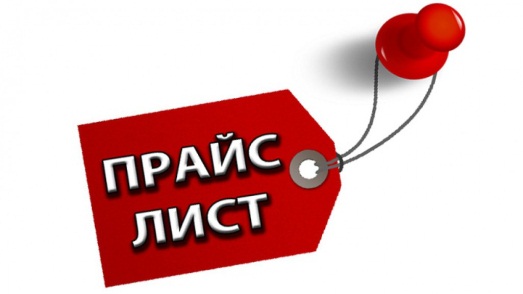 ПРАЙС ЛИСТ НА УСЛУГИ ПО БУХГАЛТЕРСКОМУ СОПРОВОЖДЕНИЮВНИМАНИЕ!Стоимость услуг не является окончательной и зависит от индивидуальных особенностей организации.Для Клиентов постоянно действуют СКИДКИ, АКЦИИ, ПОДАРКИ.ПРАЙС ЛИСТ НА ДОПОЛНИТЕЛЬНЫЕ УСЛУГИ ПО БУХГАЛТЕРСКОМУ СОПРОВОЖДЕНИЮТарифный планДля малого бизнеса на упрощенной системе налогообложенияДля малого бизнеса на общей системе налогообложенияДля среднего бизнесаДля стабильного бизнесаЦена для г. ВладимирОт 4000,00 рублей в месяцОт 8000,00 рублей в месяцОт 15000,00    рублей в месяцОт 25 000 рублей в месяц Первичная консультацияБесплатноБесплатноБесплатноБесплатноПредварительная оценка ведения бухучета БесплатноБесплатноБесплатноБесплатноВедение бухгалтерского учетаВ полном объемеВ полном объемеВ полном объемеВ полном объемеВедение налогового учетаВ полном объемеВ полном объемеВ полном объемеВ полном объемеПодготовка первичной документации До 80 документов/мес.До 100 
документов/мес.До 300 документов/мес.НеограниченноРасчет заработной платы5 человек5 человекДо 15 человек40 человек +Постоянный Аккаунт-менеджерПерсональныйПерсональныйПерсональный (24 часа х 7 дней)Персональный 
(24 часа х 7 дней)Представительство в ИФНС, ПФР, ФСС С посещением,       за доп.плату  С посещением,       за доп.платуПо доверенностиПо доверенностиРасчетно-кассовое обслуживание онлайн 
  За доп.платуЗа доп.платуИнтернет-банкингИнтернет-банкингНалоговый консалтингДо 4 часов/мес.До 4 часов/мес.До 12 часов/мес.До 12 часов/мес.Консультации по вопросам налогообложенияДо 4 часов/мес.До 4 часов/мес.До 12 часов/мес.До 12 часов/мес.Общеэкономический консалтингДо 4 часов/мес.До 4 часов/мес.До 12 часов/мес.До 12 часов/мес.Управленческий анализЗа дополнительную платуЗа дополнительную плату.До 5 часов/мес.До 7 часов/мес.Аудиторская поддержкаПо доп.прайсуПо договоренностиПо договоренностиПо договоренностиПодключение  к эл.очетности     1000,00По договоренностиПо договоренностиПо договоренности№УслугиСтоимость1.Создание ( оформление первичных документов )Доверенность100 руб./ 1 документВыставление счета100 руб./ 1 документПлатежное поручение100 руб./ 1 документПлатежное поручение (налоги)150 руб./ 1 документСчета-фактура, товарная накладная, Акт выполненных работ 150 руб./ 1 документАвансовый отчет150 руб. / 1 документПриходный кассовый ордер150 руб./ 1 документРасходный кассовый ордер150 руб./ 1 документСверка с контрагентом500 руб./ 1 контрагент Оформление банковской карточки на сотрудника1000 руб./ 1 документСоздание не типового документа700 руб./ 1 документРаспечатка из 1С-бухгалтерия 15 руб. / 1 страница2.Создание сводных документов 1 блокКнига покупокот 3000,00Книга продажот 3000,00Кассовая книгаот3000.00Журнал авансовых отчетовот 1000,00Журнал полученных и выданных счет-фактурот 2500,00Журнал выданных Доверенностейот 1000,00Журнал командировочных удостоверенийот 1000,003.Оформление ПриказовПриказ об ответ. Лицах, имеющих право подписи100 руб./ 1 документПриказ о введении в эксплуатацию ОС100 руб./ 1 документПриказ о списании ОС100 руб./ 1 документПриказ о списание Оборотных средств100 руб./ 1 документПриказ о командировке100 руб./ 1 документПриказ о суточных100 руб./ 1 документПриказ о выдаче денег под отчет100 руб./ 1 документПриказ о назначении мат.ответственных лиц100 руб./ 1 документ4.Ведение кадрового делопроизводстваПодготовка персонифицированных отчетов2000 руб. + 250 руб. / 1 сотрудникПодготовка справок 2-НДФЛ (справки по налогу на доходы физических лиц)200 руб. / чел.Подготовка справок 3-НДФЛ (справки по налогу на доходы физических лиц) стандартная2500 руб. / чел.Подготовка справок 3-НДФЛ (справки по налогу на доходы физических лиц) с налоговыми вычетамиот 4000 руб. / чел.Расчет среднесписочной численности500 руб. / 1 предприятиеОформление и расчет больничного950 руб. / 1 сотрудникОформление и расчет отпуска950 руб. / 1 сотрудникОформление кадровых приказов100 руб. / 1 документОформление пенсии5000 руб. / 1 сотрудникРазработка должностных инструкций1500 руб./1 документПодготовка документов и получения страхового пенсионного свидетельства в пределах Москвы2000 руб. / 1 человекОформление приема на работу500 руб. / 1 сотрудникОформление больничного по беременности и родам1000 руб. / 1 сотрудникОформление увольнения по собственному желанию500 руб. / 1 сотрудникСоставление документов по оформлению обязательного медицинского страхованияот 500 руб. / 1 сотрудникОформление штатного расписания300 руб. / 1 документРазработка табеля учета рабочего времени500 руб. / 1 документОформление приказа о командировке100 руб. / 1 документОформление командировочного удостоверения100 руб. / 1 документОформление приказа (о приеме на работу, о переводе, о предоставлении отпуска, увольнении и т.п.)100 руб. / 1 документТрудовой договор500 руб. / 1 документДополнительное соглашение к трудовому договору (изменения в должности, оклада сотрудника и т.п.)500 руб. / 1 документ5.Расчет заработной платыКоличество сотрудников от 1 до 10 человек в штате450 руб./ 1 сотрудник/ 1 месяцКоличество сотрудников от 11 более человек в штате400 руб./ 1 сотрудник/ 1 месяц6.Договора Ведение реестра договоров1000 руб./1 годСоставление и оформление договоровот 1000 руб./1 договорКонсультации по сложным Договорамдоговорная7.Уставные документыВедение реестра уставных документов2500 руб./1 месяцОформление решений1500 руб./ 1 документОформление приказов100 руб./ 1 документПодготовка заявлений для нотариального заверения и/или подачи в регистрирующий орган2500 руб./1 документКонсультации по сложным вопросамдоговорная8.Архивирование документовбесплатноСоставление реестраХранение документов9.Техническое обслуживание и ОТЧЕТНОСТЬУстановка банк-клиента (Оформление платежей в системе "Банк-клиент")по цене банкаСдача отчетности через Интернет7500 руб. / 1 годПередача бух базы данных заказчику в электронном виде5000 руб. / 1 базаСдача отчетности через Интернет ИП (все системы налогообложения) 4000 руб. / 1 годСдача отчетности через Интернет на УСНО4500 руб. / 1 годПервичная постановка бухгалтерского учета на платформу "1С: Предприятия"5000 руб. / 1 предприятиеСдача отчетности в Росстат1000 руб./1 предприятиеЗаведение данных в базу на платформу "1С: Предприятия"100 руб/ 1 операция10.Организация и восстановление учетаПостановка налогового и бухгалтерского учета в программе 1СОт 5000 руб.Проверка данных бухгалтерского учетаот 15000 руб./ 1 месяцВосстановление бухгалтерского учетаот 15000 руб. / 1 месяцВосстановление первичных документов400 руб./ 1 документСоставление уточненных деклараций1500 руб. / 1 документ12.Банковски услугиПодготовление комплекта документов для открытия расчетного счета в банке 1000 руб./ 1 счетуправление расчетным счетом клиента (до 50 платежек в месяц)2 500 руб.управление расчетным счетом клиента (свыше 50 платежек в месяц)договорная13.Услуги доставкиВыезд специалиста по просьбе Клиента 1900 руб. / 1 поездкаКурьерские услуги по требованию Клиента (разовые поездки в банк, к клиенту)600 руб./1 поездкаКурьерские услуги по требованию Клиента (в ИФНС , внебюджетные фонды, органы гос. статистики)600 руб./1 поездкаОтправка писем почтой250 руб./1 письмо14.Дополнительные услугиЭкспресс-анализ состояния учета с выдачей "Экспертного заключения о состоянии учета"от 15000 руб.Разработка типовой учетной политики организации 2800 руб.Разработка индивидуальной учетной политики организации 7000 руб.Проведение сверки расчетов по налогам, сборам и взносам в ИФНС с получением акта сверки или справки об отсутствие задолженности (Срок выполнения от 2 недель.) 5000 руб.Осуществление сверки по уплаченным налогам в ИФНС 3000 руб.Ввод отчетности на дискету 1000 руб. / кварталПодача уточненных деклараций  1500 руб./ 1 декларация Ежегодное подтверждение основного вида деятельности в ФСС500 руб. / 1 предприятиеПолучение справки об отсутствии задолженности по налогам и сборам в ИФНС5000 руб. / 1 справкаРасчет лимита кассы на предприятии1000 руб. / 1 документСоставление заявления о переходе на ЕНВД, УСНО или отказ от этих видов деятельности1500 руб. / 1 документПодготовка бухгалтерских документов на освобождение от НДС ИП (ст.145 п.1 НК РФ)5000 руб.Составление описей, писем в ИФНС, в государственные внебюджетные фонды, в органы государственной статистики700 руб. / 1 листСоставление официальных писем в ИФНС, внебюджетные фонды, в органы государственной статистики500 руб. / 1 письмоПолучение справки ПФР об отсутствии задолженности по персонифицированному учету5000 руб. / 1 справкаСнятие ареста с расчетного счета договорнаяПодготовка бухгалтерских документов для предоставления в ИФНС при проведении камеральных проверок (зависит от документооборота)от 12000 руб./1 проверкаПомощь в прохождении выездных, камеральных и встречных налоговых проверках, зарплатных комиссийот 8000 руб.Решение проблемных вопросов в ИФНС, в государственных внебюджетных фондах, в органах государственной статистикиот 6000 руб. / 1 предприятиеЛиквидационный баланс (в зависимости от вида деятельности)от 25000 руб. / 1 балансЭкспертиза состояния бухгалтерского и налогового учета на Вашем предприятии (в зависимости от вида деятельности)от 5000 руб. / 1 кварталКонсультирование по вопросам бухгалтерского учета налогообложения в письменной форме 1000 руб. / 1 часПостановка бухгалтерского учетаОт 15000 руб. / 1 предприятиеПостановка налогового учетаот 17000 руб. / 1 предприятиеПодготовка бухгалтерских документов для оформления кредита (в зависимости от требований банка)от 15000 руб. / 1 предприятиеСоставление отчетности по данным клиента (по банковской выписке, без ведения бухгалтерского учета)от 9500 руб. / 1 кварталРазработка форм первичных учетных документов500 руб. / 1 документСоставление индивидуального налогового календаря900 руб.Формирование деклараций на доходы физических лиц (не более 5 документов)5000 руб. Ежегодная выверка платежей с бюджетом плановая5000 руб. Экстренная выверка платежей с бюджетом 8000 руб.Заполнение документов для включения компании в реестр малых предприятий (льготная аренда от Москомимущества, гранты, льготные кредиты и пр. льготы)5000 руб. Подтверждение УСН1000 руб.Сопровождение учетных баз клиента специалистом компании (сопровождение управленческого учета клиента)от 20000 руб./1 месяц